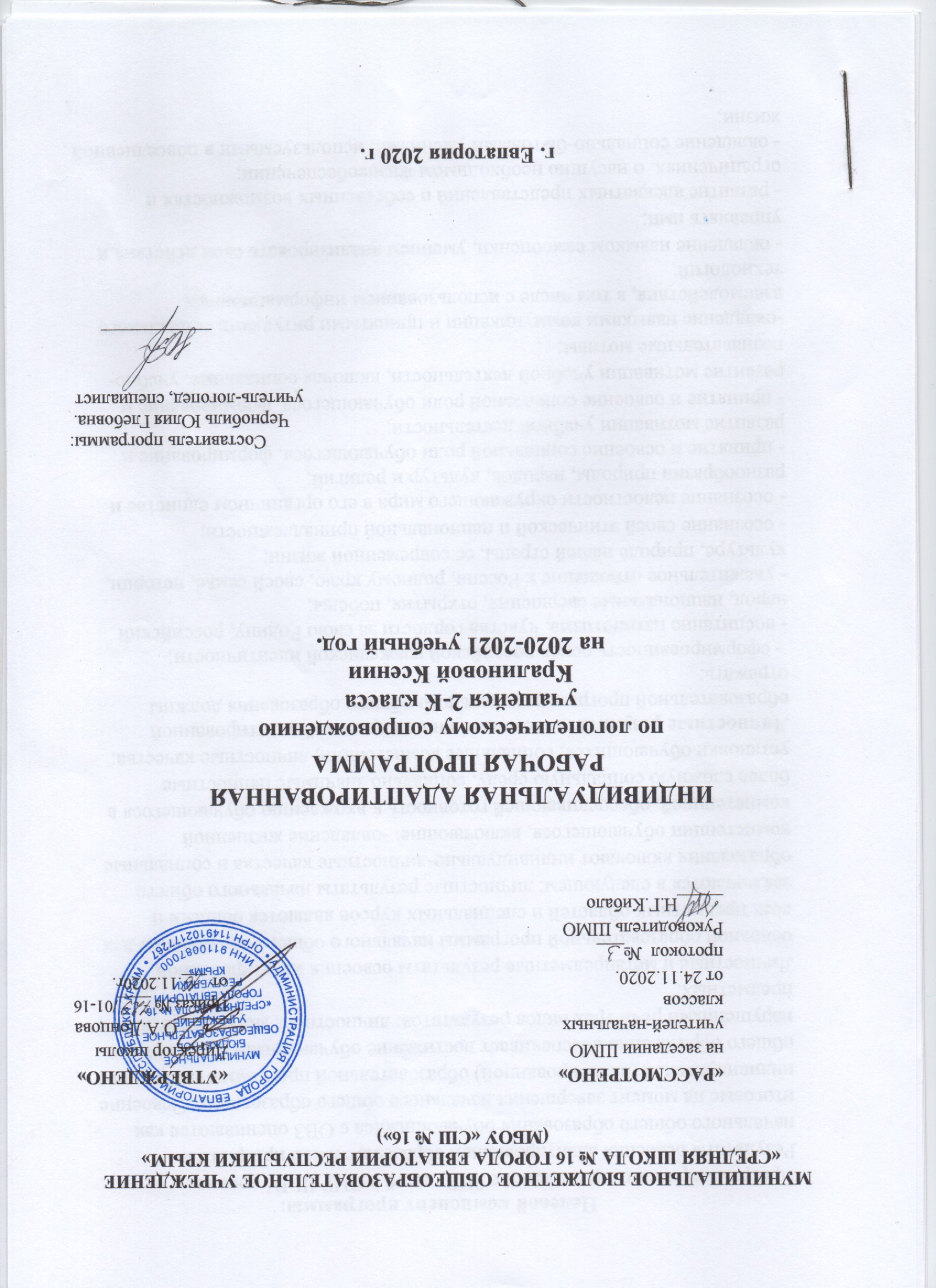 Целевой компонент программы:Программа рассчитана на детей с ЗПР, детей с ОНР III-IV уровня.Результаты освоения адаптированной образовательной программы начального общего образования обучающимися с ОВЗ оцениваются как итоговые на момент завершения начального общего образования. Освоение индивидуальной (адаптированной) образовательной программы начального общего образования обеспечивает достижение обучающимися с тяжелыми нарушениями речи трех видов результатов: личностных, метапредметных и предметных.Личностные и метапредметные результаты освоения адаптированной основной образовательной программы начального общего образования для всех предметных областей и специальных курсов являются общими и заключаются в следующем: личностные результаты начального общего образования включают индивидуально-личностные качества и социальные компетенции обучающегося, включающие: -овладение жизненной компетенцией, обеспечивающей готовность к вхождению обучающегося в более сложную социальную среду, социально значимые ценностные установки обучающихся, социальные компетенции, личностные качества;Личностные результаты освоения индивидуальной адаптированной образовательной программы начального общего образования должны отражать: - сформированность основ российской гражданской идентичности; - воспитание патриотизма, чувства гордости за свою Родину, российский народ, национальные свершения, открытия, победы; - уважительное отношение к России, родному краю, своей семье, истории, культуре, природе нашей страны, ее современной жизни; - осознание своей этнической и национальной принадлежности;- осознание целостности окружающего мира в его органичном единстве и разнообразии природы, народов, культур и религий; - принятие и освоение социальной роли обучающегося, формирование и развитие мотивации учебной деятельности; - принятие и освоение социальной роли обучающегося, формирование и развитие мотивации учебной деятельности, включая социальные, учебно-познавательные мотивы;-овладение навыками коммуникации и принятыми ритуалами социального взаимодействия, в том числе с использованием информационных технологий; - овладение навыком самооценки, умением анализировать свои действия и управлять ими;- развитие адекватных представлений о собственных возможностях и ограничениях, о насущно необходимом жизнеобеспечении; - овладение социально-бытовыми умениями, используемыми в повседневной жизни; - владение навыками сотрудничества со взрослыми и сверстниками в различных ситуациях;- развитие самостоятельности и личной ответственности за свои поступки; - умение сотрудничать с товарищами в процессе коллективной деятельности;Метапредметные результаты освоения программы включают освоенные обучающимися универсальные учебные действия (познавательные, регулятивные и коммуникативные), обеспечивающие овладение ключевыми компетенциями, составляющими основу умения учиться, и межпредметными знаниями, способность решать учебные и жизненные задачи и готовность к овладению в дальнейшем ООП основного общего образования, которые отражают: - овладение способностью понимать цели и задачи решения типовых учебных и практических задач;- умение планировать, контролировать и оценивать учебные действия в соответствии с поставленной задачей; умение видеть и исправлять свои ошибки; - умение работать по плану; - овладение логическими действиями сравнения, анализа, синтеза, обобщения, классификации, установлением аналогий и причинно-следственных связей, построением рассуждений, умением фиксировать свои наблюдения и действовать разными способами (словесными, практическими, знаковыми, графическими);- умение использовать различные способы поиска (в справочных источниках и открытом учебном информационном пространстве сети Интернет), в том числе умение вводить текст с помощью клавиатуры, калькулятора. - овладение базовыми предметными и межпредметными понятиями, отражающими существенные связи и отношения между объектами и процессами;- овладение навыками смыслового чтения доступных по содержанию и объему художественных текстов в соответствии с целями и задачами, осознанно строить речевое высказывание в соответствии с задачами коммуникации и составлять тексты в устной и письменной формах; - умение пользоваться словарями, справочниками, энциклопедиями; - умение задавать вопросы;- умение осуществлять информационную, познавательную и практическую деятельность с использованием различных средств информации и коммуникации (включая пособия на электронных носителях, обучающие программы, цифровые образовательные ресурсы, мультимедийные презентации, работу с интерактивной доской и т.п.);- умение понимать причины успеха/неуспеха учебной деятельности и способность конструктивно действовать в ситуациях неуспеха; - продуктивное сотрудничество (общение, взаимодействие) со сверстниками при решении различных учебных задач;- умение договариваться о распределении функций и ролей в совместной деятельности, осуществлять взаимный контроль в совместной деятельности, адекватно оценивать собственное поведение и поведение окружающих;- использование речи для регуляции своих действий; построения монологического высказывания; - умение работать с учебной книгой; - готовность слушать собеседника и вести диалог, признавать возможность существования различных точек зрения и права каждого иметь свою. Предметные результаты освоения адаптированной образовательной программы начального общего образования обучающихся с ОВЗ, включающие освоенные обучающимися знания и умения, специфичные для каждой образовательной области, готовность их применения, представлены в рабочих программах учебных предметов.- Характерным отличием программы логопедической коррекции является введение подготовительного этапа по коррекции и развитию следующего: - положительной мотивации, устойчивого познавательного интереса к логопедическим занятиям; - значимости правильного письма в обыденной жизни человека; - познавательной деятельности (мыслительных операций, памяти, внимания, воображения, пространственно-временных представлений); - графомоторного навыка и мелкой моторики; - саморегуляции и самоконтроля (данный этап имеет первостепенное значение в коррекции дисграфии и дислексии детей с ЗПР, т.к. на первый план в нарушении развития у данной категории детей выходит неспособность контролировать свою деятельность и управлять своим поведением); - поведенческой и эмоционально – волевой сферы. Содержательный компонентДанная программа предназначена для индивидуальной логопедической работы с учащимися, имеющими ЗПР для учащейся 2 класса, испытывающих трудности формирования устной и письменной речи (письма и чтения). Программа рассчитана на 1 час в неделю.2 класс Цель: Предупреждение неуспеваемости, обусловленной различными нарушениями устной и письменной речи. Задачи: 1.Активизировать имеющийся словарный запас и уточнить конструкции предложения 2.Формировать полноценный звукобуквенный анализ с установлением соотношения между буквами и звуками в слове3.Формировать навыки правильного письма и чтения, развивать языковое чутьё; 4.Развивать навыки слухопроизносительной дифференциации гласных и согласных звуков 5.Формировать навыки различения звуков в письменной речи, опираясь на артикуляционные и акустические признаки 6.Обогащать словарный запас как путём накопления представлений об окружающем мире, новых слов, являющихся различными частями речи, так и за счёт умения активно пользоваться различными способами словообразования7.Уточнить конкретно-пространственные знания (использование предлогов в устной и письменной речи).Предложение и слово (2 часа) Предложение и слово. Анализ предложения. Главные члены предложения. Интонационная законченность предложения. Слова, обозначающие предмет. Слова, обозначающие действие предмета. Дифференциация слов-предметов и слов-действий предметов. Слова, обозначающие признак предмета.Слогообразующая роль гласного. Ударение (1 час) Слогообразующая роль гласного. Слоговой анализ и синтез слов. Слог. Деление слов на слоги. Выделение гласных из ряда звуков, слогов, слов. Ударение. Выделение ударного гласного и ударного слога в слове.Твердые и мягкие согласные звуки и буквы (4 часа) Мягкий знак на конце слова. Смыслоразличительная роль мягкого знака на конце слова. Мягкий знак в середине слова. Смыслоразличительная роль мягкого знака в середине слова. Разделительный мягкий знак. Дифференциация гласных 1 и 2 ряда. Дифференциация гласных [а-я] в слогах, словах и предложениях устно и на письме. Дифференциация гласных [о-е] в слогах, словах и предложениях устно и на письме. Дифференциация гласных [у-ю] в слогах, словах и предложениях устно и на письме. Дифференциация гласных [и-ы] в слогах, словах и предложениях устно и на письме. Дифференциация гласных [ю-ё] в слогах, словах и предложениях устно и на письме.Глухие и звонкие согласные звуки. Парные согласные (4 часа) Выделение звонких и глухих согласных из ряда звуков. Дифференциация [б-п] в устной и письменной речи. Дифференциация [т-д] в устной и письменной речи. Дифференциация [г-к] в устной и письменной речи. Дифференциация [з-с] в устной и письменной речи. Дифференциация [в-ф] в устной и письменной речи. Дифференциация [ш-ж] в устной и письменной речи.Согласные звуки, имеющие артикуляционно-акустические сходства (3 часа) Дифференциация [з-ж] в слогах, словах и предложениях. Дифференциация [з-ж] в связной речи. Дифференциация [с-ш] в слогах, словах и предложениях. Дифференциация [с-ш] в связной речи. Дифференциация [ч-ть] в слогах, словах и предложениях. Дифференциация [ч-ть] в связной речи. Дифференциация [с-ц] в слогах, словах и предложениях. Дифференциация [с-ц] в связной речи. Дифференциация [сь-щ] в слогах, словах и предложениях. Дифференциация [сь-щ] в связной речи. Дифференциация [щ-ч] в слогах, словах и предложениях. Дифференциация [ц-т] в слогах, словах и предложениях. Дифференциация [ц-т] в связной речи. Дифференциация [ц-ч] в слогах, словах и предложениях. Дифференциация [ц-ч] в связной речи.Словообразование (5 часов) Образование слов при помощи уменьшительно-ласкательных суффиксов.Суффиксы профессий. Суффиксы в образовании детёнышей животных. Суффиксы прилагательных. Согласование прилагательного с существительным в роде и числе. Суффиксы наречий. Суффиксы глаголов. Согласование. Образование слов при помощи приставок.Предлоги и приставки (5 часов) Практическое знакомство с предлогами. Предлоги: в, из, на, с, их дифференциация. Предлоги: от, к, до, для, без, над, под, за, из-за, из, под, из-под, на, по, с (со), через, сквозь, между, перед, вокруг, у, около, возле, про, о, об (обо), по, к. Закрепление предлогов. Упражнение в раздельном написании предлогов со словами. Составление предложений из заданных слов с предлогами.Дифференциация предлогов и приставок. Употребление предлогов в связной речи. Использование лексических тем:«Овощи- фрукты». «Осень» «Мебель». «Посуда». «Насекомые». «Рыбы». «Профессии». «Семья». «Зима».«Зимующие птицы». Знакомство с зимующими птицами. «Животные леса». Ознакомление с животными, обитающими в наших лесах. «Детеныши животных». «Весна». «Домашние животные». «Растения весной». Основные требования к знаниям и умениям к концу 2 класса:Учащаяся научится:  определять гласные и согласные звуки и буквы, их признаки; гласные ударные и безударные; согласные твердые и мягкие, глухие и звонкие; названия предметов по различным лексическим темам; структуру предложения. Учащаяся получит возможность научиться: правильно ставить вопрос к слову и по вопросу определять слова, обозначающие предмет, признак предмета, действие предмета; распознавать буквы, имеющие близкие по акустико-артикуляционному укладу звуки;распознавать буквы, имеющие близкие по кинетическому укладу звуки; распознавать парные согласные; обозначать на письме мягкость согласных гласными буквами 2 ряда и буквой Ь; пользоваться различными способами словообразования; владеть первичными навыками усвоения морфологического состава слова; писать раздельно предлоги со словами; правильно записывать предложения: употреблять заглавную букву в начале предложения, ставить точку, восклицательный или вопросительный знак в конце предложения.Календарно - тематическое планирование2 класс (1 час в неделю, 24 часа)№ п/пплан№ п/пфактДатапланДатафактТема Тема Кол-во ча-сов Коррекционная цель Предложение и слово 2 часаПредложение и слово 2 часаПредложение и слово 2 часаПредложение и слово 2 часаПредложение и слово 2 часаПредложение и слово 2 часаПредложение и слово 2 часаПредложение и слово 2 часа119.11Предложение и слово. Анализ предложения. Главные члены предложения. Предложение и слово. Анализ предложения. Главные члены предложения. 1 Активизировать мыслительную деятельность 226.11Дифференциация слов-предметов и слов-действий предметов Дифференциация слов-предметов и слов-действий предметов 1 Развивать логическое мышление. Слогообразующая роль гласного. 1 часСлогообразующая роль гласного. 1 часСлогообразующая роль гласного. 1 часСлогообразующая роль гласного. 1 часСлогообразующая роль гласного. 1 часСлогообразующая роль гласного. 1 часСлогообразующая роль гласного. 1 часСлогообразующая роль гласного. 1 час303.12Слоги. Слогообразующая роль гласного. Слоговой анализ и синтез слов. Слоги. Слогообразующая роль гласного. Слоговой анализ и синтез слов. 1 Развивать устойчивость внимание, способность к переключению Твердые и мягкие согласные звуки и буквы. 4 часаТвердые и мягкие согласные звуки и буквы. 4 часаТвердые и мягкие согласные звуки и буквы. 4 часаТвердые и мягкие согласные звуки и буквы. 4 часаТвердые и мягкие согласные звуки и буквы. 4 часаТвердые и мягкие согласные звуки и буквы. 4 часаТвердые и мягкие согласные звуки и буквы. 4 часаТвердые и мягкие согласные звуки и буквы. 4 часа410.12Мягкий знак на конце слова. Смыслоразличительная роль мягкого знака на конце слова. Мягкий знак на конце слова. Смыслоразличительная роль мягкого знака на конце слова. 1 Активизировать мыслительную деятельность, наблюдательность 517.12Дифференциация гласных [а-я] в слогах, словах и предложениях устно и на письме. Дифференциация гласных [а-я] в слогах, словах и предложениях устно и на письме. 1 Развивать фонематический слух 624.12Дифференциация гласных [у-ю] в слогах, словах и предложениях устно и на письме. Дифференциация гласных [у-ю] в слогах, словах и предложениях устно и на письме. 1 Развивать фонематический слух 714.01Дифференциация гласных [ю-ё] в слогах, словах и предложениях устно и на письме. Дифференциация гласных [ю-ё] в слогах, словах и предложениях устно и на письме. 1 Развивать фонематический слух Глухие и звонкие согласные звуки. Парные согласные. 4 часаГлухие и звонкие согласные звуки. Парные согласные. 4 часаГлухие и звонкие согласные звуки. Парные согласные. 4 часаГлухие и звонкие согласные звуки. Парные согласные. 4 часаГлухие и звонкие согласные звуки. Парные согласные. 4 часаГлухие и звонкие согласные звуки. Парные согласные. 4 часаГлухие и звонкие согласные звуки. Парные согласные. 4 часаГлухие и звонкие согласные звуки. Парные согласные. 4 часа821.01Дифференциация [б-п] в устной и письменной речи. Дифференциация [б-п] в устной и письменной речи. 1 Развивать фонематический слух 928.01Дифференциация [г-к] в устной и письменной речи. Дифференциация [г-к] в устной и письменной речи. 1 Развивать фонематический слух 1004.02Дифференциация [з-с] в устной и письменной речи Дифференциация [з-с] в устной и письменной речи 1 Развивать зрительное восприятие 1111.02Дифференциация [ш-ж] в устной и письменной речи. Дифференциация [ш-ж] в устной и письменной речи. 1 Развивать устойчивость внимания Согласные звуки, имеющие артикуляционно- акустические сходства. 3 часаСогласные звуки, имеющие артикуляционно- акустические сходства. 3 часаСогласные звуки, имеющие артикуляционно- акустические сходства. 3 часаСогласные звуки, имеющие артикуляционно- акустические сходства. 3 часаСогласные звуки, имеющие артикуляционно- акустические сходства. 3 часаСогласные звуки, имеющие артикуляционно- акустические сходства. 3 часаСогласные звуки, имеющие артикуляционно- акустические сходства. 3 часаСогласные звуки, имеющие артикуляционно- акустические сходства. 3 часа1218.02Дифференциация [з-ж] в слогах, словах и предложениях. Дифференциация [з-ж] в связной речи. Дифференциация [з-ж] в слогах, словах и предложениях. Дифференциация [з-ж] в связной речи. 1 Развивать устойчивость внимания, 1325.02Дифференциация [ч-ть] в слогах, словах и предложениях. Дифференциация [ч-ть] в связной речи. Дифференциация [ч-ть] в слогах, словах и предложениях. Дифференциация [ч-ть] в связной речи. 1Развивать фонематический слух 1404.03Дифференциация [щ-ч] в слогах, словах и предложениях. Дифференциация [щ-ч] в связной речи. Дифференциация [щ-ч] в слогах, словах и предложениях. Дифференциация [щ-ч] в связной речи. 1 Развивать фонематический слух 1511.03Учимся писать суффиксы:-ик,-чик Учимся писать суффиксы:-ик,-чик 1 Развивать слуховую, зрительную память. 1618.03Суффиксы: -енк, онк, -инк,-ин,-к,-ец. Суффиксы: -енк, онк, -инк,-ин,-к,-ец. 1 Активизировать мыслительную деятельность 1701.04Суффиксы в образовании детёнышей животных:- ат, -ят. Суффиксы в образовании детёнышей животных:- ат, -ят. 1 Развивать зрительное восприятие 1808.04Суффиксы прилагательных: -ин,-ач,-ич,-ов. Притяжательные прилагательные. Согласование прилагательного с существительным в роде и числе. Суффиксы прилагательных: -ин,-ач,-ич,-ов. Притяжательные прилагательные. Согласование прилагательного с существительным в роде и числе. 1 Активизировать мыслительную деятельность 1915.04Значение приставок. Образование слов при помощи приставок. Значение приставок. Образование слов при помощи приставок. 1 Формировать коммуникативные навыки Предлоги. 5 часовПредлоги. 5 часовПредлоги. 5 часовПредлоги. 5 часовПредлоги. 5 часовПредлоги. 5 часовПредлоги. 5 часовПредлоги. 5 часов2022.04Предлоги: от, к, до. 1 1 Развивать зрительное восприятие 2129.04Предлоги: за, из-за. Предлоги: за, из-за. 1 Развивать устойчивость внимание 2206.05Предлоги: через, сквозь, между Предлоги: через, сквозь, между 1 Развивать зрительное восприятие 2313.05Предлоги: про, о, об (обо)Упражнения в раздельном написании предлогов со словами Предлоги: про, о, об (обо)Упражнения в раздельном написании предлогов со словами 1Активизировать мыслительную деятельность 2420.05Составление предложений из заданных слов с предлогами.Составление предложений из заданных слов с предлогами.1 Активизировать мыслительную деятельность, наблюдательность